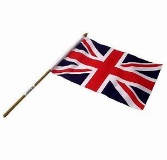 CAMBRIDGE EXAMS-FCE/CAE WORKSHOP 2022-2023     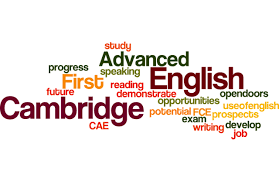 Tento seminář se určen studentům, kteří dokončili učebnice přinejmenším pokročilé úrovně.Hlavní cíle a obsah je tento:Studenti jsou ohodnoceni a rozděleni s ohledem na své jazykové schopnosti.Studentům bude vysvětlen formát zkoušky, veškeré pokyny a podány praktické informace.Studenti budou pracovat ve skupinách i jednotlivě na ukázkových zkouškách a s oficiálním videem.Během každé hodiny se zaměříme na jednu konkrétní dovednost: Use of English, čtení, psaní, poslech a mluvení.Pokrok studentů bude bedlivě sledován, bude jim poskytnuta individuální zpětná vazba a rady ohledně toho, jak se na zkoušky připravit.Tento 60 minut dlouhý seminář se bude konat jednou týdně v pondělí nebo úterý odpoledne, v závislosti na počtu studentů či skupin a školního rozvrhu.Kluby se budou konat hlavně v úterý a v pondělí odpoledne. Přesné časy budou stanoveny po počáteční registraci a zájmu.Cena je 3.000,- Kč na cely školní rok.Registrace je pro cely rok. Zájemci se přihlásí do 15. září 2022. V případě dalších dotazů neváhejte kontaktovat Mgr. Bena Bouzida, bouzid @postupicka.cz